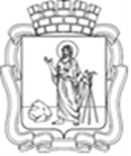 РОССИЙСКАЯ ФЕДЕРАЦИЯКемеровская область - КузбассПрокопьевский городской округПРОКОПЬЕВСКИЙ ГОРОДСКОЙ СОВЕТ НАРОДНЫХ ДЕПУТАТОВ7-го созыва(седьмая сессия)Решение № 051 от  22.02. 2024принято Прокопьевским городскимСоветом народных депутатов22.02.2024О награждении наградой муниципального образования «Прокопьевский городской округ Кемеровской области – Кузбасса» медалью Бориса Волынова	Руководствуясь Уставом муниципального образования «Прокопьевский городской округ Кемеровской области - Кузбасса», Положением о наградах муниципального образования «Прокопьевский городской округ Кемеровской области – Кузбасса», утвержденным решением Прокопьевского городского Совета народных депутатов от 28.05.2021 № 282, рассмотрев представление главы города Прокопьевска М.А. Шкарабейникова,Прокопьевский городской Совет народных депутатовРЕШИЛ:1. Наградить наградой муниципального образования «Прокопьевский городской округ Кемеровской области – Кузбасса» медалью Бориса Волынова:1) Авагяна Рубена Грантиковича – председателя Совета директоров АО «Знамя».2. Настоящее решение подлежит опубликованию в газете «Шахтерская правда».3. Контроль за исполнением настоящего решения возложить 
на комитеты Прокопьевского городского Совета народных депутатов 
по вопросам: бюджета, налоговой политики и финансов
(И.В. Скиндер); социальной политики (Е.Ю. Пудов).        ПредседательПрокопьевского городского Совета народных депутатов 							З.А. Вальшина         Главагорода Прокопьевска							 М.А. Шкарабейников                                                                                                              «22» февраля 2024                                                                                                                                                   (дата подписания)